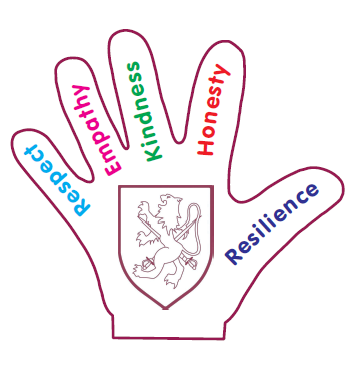 KINDNESS“If you are playing with something, it is kind to share.”   Fraser“If you are kind, people will be kind to you too.”  Ralphie“Kindness makes the world a happy place.”  Sreeja“If you are kind to someone it will make them happy.” Harshita“I let others talk before me. “  Rylee“When my friends are sad I let them play whatever they want.” Aston“You can feel proud of someone for doing something kind.”  Harriet